A. 3 cm cubed                                                  C. 24 cm cubed B. 12 cm cubed 				          D. 5  cm cubed 1.A box has a base area of 5 square inches and a volume of 82.25 cubic inches. How tall, in inches, is the box?2.A certain toy box has dimensions 1 1/2 feet  by 2 1/4 feet by 1/4 feet. A company is selling them in bulk, and the shipping box is 48 inches x 3 feet x 5 feet. About how many flash drives can fit in each shipping box?3.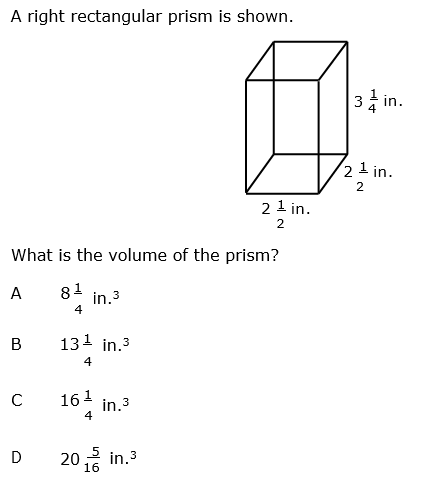 4.The rectangular prism has 24 cubes. The side 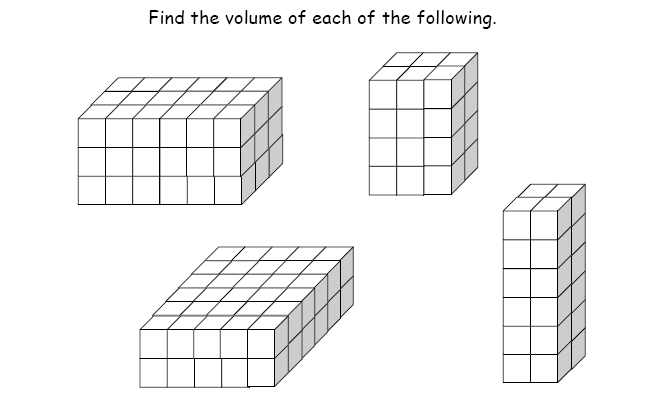 Length of each cube is . What is the volume ofCube?.5.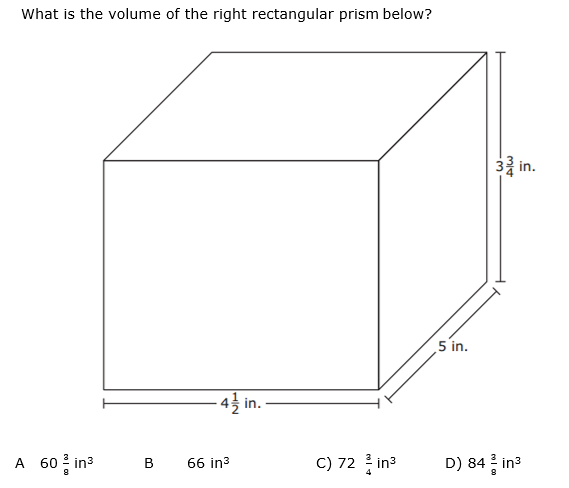 6. A right rectangular prism has edge lengths of   2   inches, 2 inches, and 3  inches. How many cubes with –inch edge lengths would be needed to fill the prism completely?  A. 64    B. 18.75   C. 1,200  D. 127.The right rectangular prism below is made up of 12 cubes. The edge of each cube measures  cm. 


 What is the volume of the rectangular prism?
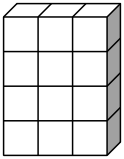 8.The side lengths of Cube 1 are  inch. The side lengths of Cube 2 are 5 inches. 


 How many Cube 1s would be needed to fill Cube 2?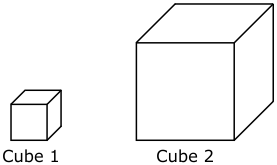 A.   512            B. 64          C.  125         D.   8,0009.A prism has a square base with a side length of 6  feet. The height of the prism is 8 feet. What is the volume of the prism?10.A box in the shape of a rectangular prism has a volume of 425 cm3 and a height of  cm. Which choice could be the length and width of the rectangular prism?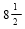 11.A square prism has a base area of  in.2 The height of the prism is 6  in.What is the volume of the prism?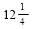 12.A package for number cubes is in the shape of a right rectangular prism. The package holds 3 cubes across, 4 cubes high, and 6 cubes deep. Each edge of each number cube measures  of an inch. What is the volume of the package?